Our guaranteeThese are standard options that “The garden Shed Wellness program” offers but feel free to create a plan that is more catered to your company’s needs and we will be more than happy to deliver. We are a local and family owned business willing to go the distance to satisfy your wellness expectations!We also give free employee education on the benefits of fruit nutrition and the importance of hydration.Don’t forget to ask about our berry flats, water bottle and Gatorade G2 options as well!If you are looking to keep large amounts of fruit, water or Gatorade chilled, we offer monthly fridge rentals for your convenience.  (Refer to Plan F / Tier 4)Tier 1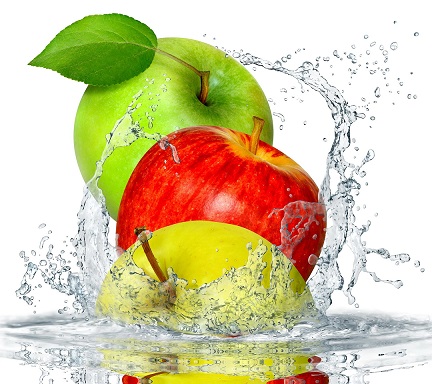 Tier 1Tier 2Tier 2Tier 3Tier 3Tier 4Tier 4WeeklyDaily1% Discount2 x day2% Discount3 x day3% DiscountPlan A10 units per day10 units per day20 units per day20 units per day60 units twice per day60 units twice per day100 units 3 times per day100 units 3 times per day$1.45$14.50$0.94$18.81$0.71$84.67$0.67$200.79Plan B20 units per day20 units per day30 units per day30 units per day80 units twice per day80 units twice per day150 units 3 times per day150 units 3 times per day$0.95$19.00$0.79$23.76$0.69$109.76$0.65$292.45Plan C30 units per day30 units per day40 units per day40 units per day100 units twice per day100 units twice per day200 units 3 times per day200 units 3 times per day$0.80$24.00$0.74$29.70$0.68$135.24$0.62$372.48Plan D40 units per day40 units per day60 units per day60 units per day150 units twice per day150 units twice per day300 units 3 times per day300 units 3 times per day$0.75$30.00$0.71$42.77$0.66$196.98$0.60$541.26Plan E60 units per day60 units per day80 units per day80 units per day200 units twice per day200 units twice per day400 units 3 times per day400 units 3 times per day$0.72$43.20$0.69$55.44$0.63$250.88$0.58$698.40Fridge Rental OptionsFridge Rental OptionsFridge Rental OptionsFridge Rental OptionsPlan F80 units per day80 units per day100 units per day100 units per day300 units twice per day300 units twice per day1 Door2 Door$0.70$56.00$0.68$68.31$0.61$364.56$75.00$100.00 MonthMonth